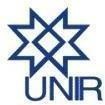 FUNDAÇÃO UNIVERSIDADE FEDERAL DE RONDÔNIA CAMPUS DE PORTO “JoséRibeiro Filho”Rodovia Br-364, s/n km 9,5 Porto Velho-RO CEP 76801-059 Fone: 2182-2179FUNDAÇÃO UNIVERSIDADE FEDERAL DE RONDÔNIA CAMPUS DE PORTO “JoséRibeiro Filho”Rodovia Br-364, s/n km 9,5 Porto Velho-RO CEP 76801-059 Fone: 2182-2179FUNDAÇÃO UNIVERSIDADE FEDERAL DE RONDÔNIA CAMPUS DE PORTO “JoséRibeiro Filho”Rodovia Br-364, s/n km 9,5 Porto Velho-RO CEP 76801-059 Fone: 2182-2179FUNDAÇÃO UNIVERSIDADE FEDERAL DE RONDÔNIA CAMPUS DE PORTO “JoséRibeiro Filho”Rodovia Br-364, s/n km 9,5 Porto Velho-RO CEP 76801-059 Fone: 2182-2179FUNDAÇÃO UNIVERSIDADE FEDERAL DE RONDÔNIA CAMPUS DE PORTO “JoséRibeiro Filho”Rodovia Br-364, s/n km 9,5 Porto Velho-RO CEP 76801-059 Fone: 2182-2179FUNDAÇÃO UNIVERSIDADE FEDERAL DE RONDÔNIA CAMPUS DE PORTO “JoséRibeiro Filho”Rodovia Br-364, s/n km 9,5 Porto Velho-RO CEP 76801-059 Fone: 2182-2179FUNDAÇÃO UNIVERSIDADE FEDERAL DE RONDÔNIA CAMPUS DE PORTO “JoséRibeiro Filho”Rodovia Br-364, s/n km 9,5 Porto Velho-RO CEP 76801-059 Fone: 2182-2179FUNDAÇÃO UNIVERSIDADE FEDERAL DE RONDÔNIA CAMPUS DE PORTO “JoséRibeiro Filho”Rodovia Br-364, s/n km 9,5 Porto Velho-RO CEP 76801-059 Fone: 2182-2179FUNDAÇÃO UNIVERSIDADE FEDERAL DE RONDÔNIA CAMPUS DE PORTO “JoséRibeiro Filho”Rodovia Br-364, s/n km 9,5 Porto Velho-RO CEP 76801-059 Fone: 2182-2179REQUERIMENTO PADRÃOREQUERIMENTO PADRÃOREQUERIMENTO PADRÃOREQUERIMENTO PADRÃOIDENTIFICAÇÃO DO REQUERENTE E DESTINATÁRIOIDENTIFICAÇÃO DO REQUERENTE E DESTINATÁRIOIDENTIFICAÇÃO DO REQUERENTE E DESTINATÁRIOIDENTIFICAÇÃO DO REQUERENTE E DESTINATÁRIOIDENTIFICAÇÃO DO REQUERENTE E DESTINATÁRIOIDENTIFICAÇÃO DO REQUERENTE E DESTINATÁRIOIDENTIFICAÇÃO DO REQUERENTE E DESTINATÁRIOIDENTIFICAÇÃO DO REQUERENTE E DESTINATÁRIOIDENTIFICAÇÃO DO REQUERENTE E DESTINATÁRIOIDENTIFICAÇÃO DO REQUERENTE E DESTINATÁRIOIDENTIFICAÇÃO DO REQUERENTE E DESTINATÁRIOIDENTIFICAÇÃO DO REQUERENTE E DESTINATÁRIOIDENTIFICAÇÃO DO REQUERENTE E DESTINATÁRIODepartamento destinatário:Departamento destinatário:Departamento destinatário:Departamento destinatário:Nome do Acadêmico/Requerente:Nome do Acadêmico/Requerente:Nome do Acadêmico/Requerente:Nome do Acadêmico/Requerente:Curso de Origem:Curso de Origem:Curso de Origem:Curso de Origem:Número de Matrícula:Número de Matrícula:Número de Matrícula:Número de Matrícula:Telefone para contato:Telefone para contato:Telefone para contato:Telefone para contato:E-mail do requerente para resposta:E-mail do requerente para resposta:E-mail do requerente para resposta:E-mail do requerente para resposta:TurnoTurnoTurnoTurnoVEM POR MEIO DESTE REQUERER O(S) PROCEDIMENTO(S) ABAIXO ASSINALADO(S):VEM POR MEIO DESTE REQUERER O(S) PROCEDIMENTO(S) ABAIXO ASSINALADO(S):VEM POR MEIO DESTE REQUERER O(S) PROCEDIMENTO(S) ABAIXO ASSINALADO(S):VEM POR MEIO DESTE REQUERER O(S) PROCEDIMENTO(S) ABAIXO ASSINALADO(S):VEM POR MEIO DESTE REQUERER O(S) PROCEDIMENTO(S) ABAIXO ASSINALADO(S):VEM POR MEIO DESTE REQUERER O(S) PROCEDIMENTO(S) ABAIXO ASSINALADO(S):VEM POR MEIO DESTE REQUERER O(S) PROCEDIMENTO(S) ABAIXO ASSINALADO(S):VEM POR MEIO DESTE REQUERER O(S) PROCEDIMENTO(S) ABAIXO ASSINALADO(S):VEM POR MEIO DESTE REQUERER O(S) PROCEDIMENTO(S) ABAIXO ASSINALADO(S):VEM POR MEIO DESTE REQUERER O(S) PROCEDIMENTO(S) ABAIXO ASSINALADO(S):VEM POR MEIO DESTE REQUERER O(S) PROCEDIMENTO(S) ABAIXO ASSINALADO(S):VEM POR MEIO DESTE REQUERER O(S) PROCEDIMENTO(S) ABAIXO ASSINALADO(S):VEM POR MEIO DESTE REQUERER O(S) PROCEDIMENTO(S) ABAIXO ASSINALADO(S):1 - Trancamento geral de matrícula*1 - Trancamento geral de matrícula*1 - Trancamento geral de matrícula*1 - Trancamento geral de matrícula*1 - Trancamento geral de matrícula*1 - Trancamento geral de matrícula*12 - Encaminhamento de atestado médico (Preencher oQuadro A) - Prazo de entrega até 5 dias úteis após o início.12 - Encaminhamento de atestado médico (Preencher oQuadro A) - Prazo de entrega até 5 dias úteis após o início.12 - Encaminhamento de atestado médico (Preencher oQuadro A) - Prazo de entrega até 5 dias úteis após o início.12 - Encaminhamento de atestado médico (Preencher oQuadro A) - Prazo de entrega até 5 dias úteis após o início.12 - Encaminhamento de atestado médico (Preencher oQuadro A) - Prazo de entrega até 5 dias úteis após o início.2 - Trancamento parcial de matrícula(Preencher o Quadro A)*2 - Trancamento parcial de matrícula(Preencher o Quadro A)*2 - Trancamento parcial de matrícula(Preencher o Quadro A)*2 - Trancamento parcial de matrícula(Preencher o Quadro A)*2 - Trancamento parcial de matrícula(Preencher o Quadro A)*2 - Trancamento parcial de matrícula(Preencher o Quadro A)*13 - Correção do histórico escolar(Anexar histórico escolar)13 - Correção do histórico escolar(Anexar histórico escolar)13 - Correção do histórico escolar(Anexar histórico escolar)13 - Correção do histórico escolar(Anexar histórico escolar)13 - Correção do histórico escolar(Anexar histórico escolar)3 - Cancelamento total da matrícula (Informar o motivo nas observações)3 - Cancelamento total da matrícula (Informar o motivo nas observações)3 - Cancelamento total da matrícula (Informar o motivo nas observações)3 - Cancelamento total da matrícula (Informar o motivo nas observações)3 - Cancelamento total da matrícula (Informar o motivo nas observações)3 - Cancelamento total da matrícula (Informar o motivo nas observações)14 - Alteração de dados pessoais no cadastro(Anexar comprovante)14 - Alteração de dados pessoais no cadastro(Anexar comprovante)14 - Alteração de dados pessoais no cadastro(Anexar comprovante)14 - Alteração de dados pessoais no cadastro(Anexar comprovante)14 - Alteração de dados pessoais no cadastro(Anexar comprovante)3 - Cancelamento total da matrícula (Informar o motivo nas observações)3 - Cancelamento total da matrícula (Informar o motivo nas observações)3 - Cancelamento total da matrícula (Informar o motivo nas observações)3 - Cancelamento total da matrícula (Informar o motivo nas observações)3 - Cancelamento total da matrícula (Informar o motivo nas observações)3 - Cancelamento total da matrícula (Informar o motivo nas observações)15 - Análise da situação acadêmica(Anexar histórico e atestado de matrícula)15 - Análise da situação acadêmica(Anexar histórico e atestado de matrícula)15 - Análise da situação acadêmica(Anexar histórico e atestado de matrícula)15 - Análise da situação acadêmica(Anexar histórico e atestado de matrícula)15 - Análise da situação acadêmica(Anexar histórico e atestado de matrícula)4 - Reintegração de curso*4 - Reintegração de curso*4 - Reintegração de curso*4 - Reintegração de curso*4 - Reintegração de curso*4 - Reintegração de curso*15 - Análise da situação acadêmica(Anexar histórico e atestado de matrícula)15 - Análise da situação acadêmica(Anexar histórico e atestado de matrícula)15 - Análise da situação acadêmica(Anexar histórico e atestado de matrícula)15 - Análise da situação acadêmica(Anexar histórico e atestado de matrícula)15 - Análise da situação acadêmica(Anexar histórico e atestado de matrícula)5 - Matrícula aluno especial(Preencher o Quadro A)*5 - Matrícula aluno especial(Preencher o Quadro A)*5 - Matrícula aluno especial(Preencher o Quadro A)*5 - Matrícula aluno especial(Preencher o Quadro A)*5 - Matrícula aluno especial(Preencher o Quadro A)*5 - Matrícula aluno especial(Preencher o Quadro A)*16 - Documentação de transferência(Anexar atestado de vaga)16 - Documentação de transferência(Anexar atestado de vaga)16 - Documentação de transferência(Anexar atestado de vaga)16 - Documentação de transferência(Anexar atestado de vaga)16 - Documentação de transferência(Anexar atestado de vaga)6 - Rematrícula via Protocolo (Preencher o Quadro A)*6 - Rematrícula via Protocolo (Preencher o Quadro A)*6 - Rematrícula via Protocolo (Preencher o Quadro A)*6 - Rematrícula via Protocolo (Preencher o Quadro A)*6 - Rematrícula via Protocolo (Preencher o Quadro A)*6 - Rematrícula via Protocolo (Preencher o Quadro A)*17 - Solicitação de colação de grau*17 - Solicitação de colação de grau*17 - Solicitação de colação de grau*17 - Solicitação de colação de grau*17 - Solicitação de colação de grau*7 - Inclusão de Disciplina (Preencher o Quadro A)*7 - Inclusão de Disciplina (Preencher o Quadro A)*7 - Inclusão de Disciplina (Preencher o Quadro A)*7 - Inclusão de Disciplina (Preencher o Quadro A)*7 - Inclusão de Disciplina (Preencher o Quadro A)*7 - Inclusão de Disciplina (Preencher o Quadro A)*18 - Colação de grau especial (Anexar justificativa)*18 - Colação de grau especial (Anexar justificativa)*18 - Colação de grau especial (Anexar justificativa)*18 - Colação de grau especial (Anexar justificativa)*18 - Colação de grau especial (Anexar justificativa)*8 - Aproveitamento de estudos (preencher Quadro B)*8 - Aproveitamento de estudos (preencher Quadro B)*8 - Aproveitamento de estudos (preencher Quadro B)*8 - Aproveitamento de estudos (preencher Quadro B)*8 - Aproveitamento de estudos (preencher Quadro B)*8 - Aproveitamento de estudos (preencher Quadro B)*19 - Solicitação de diploma19 - Solicitação de diploma19 - Solicitação de diploma19 - Solicitação de diploma19 - Solicitação de diploma9 - Recontagem de faltas (Preencher Quadro A)9 - Recontagem de faltas (Preencher Quadro A)9 - Recontagem de faltas (Preencher Quadro A)9 - Recontagem de faltas (Preencher Quadro A)9 - Recontagem de faltas (Preencher Quadro A)9 - Recontagem de faltas (Preencher Quadro A)20 - Regime excepcional D.L. 1044/69 - Atendimentodomiciliar (Preencher Quadro A)20 - Regime excepcional D.L. 1044/69 - Atendimentodomiciliar (Preencher Quadro A)20 - Regime excepcional D.L. 1044/69 - Atendimentodomiciliar (Preencher Quadro A)20 - Regime excepcional D.L. 1044/69 - Atendimentodomiciliar (Preencher Quadro A)20 - Regime excepcional D.L. 1044/69 - Atendimentodomiciliar (Preencher Quadro A)10 - Programas das disciplinas cursadas (Ementas)10 - Programas das disciplinas cursadas (Ementas)10 - Programas das disciplinas cursadas (Ementas)10 - Programas das disciplinas cursadas (Ementas)10 - Programas das disciplinas cursadas (Ementas)10 - Programas das disciplinas cursadas (Ementas)20 - Regime excepcional D.L. 1044/69 - Atendimentodomiciliar (Preencher Quadro A)20 - Regime excepcional D.L. 1044/69 - Atendimentodomiciliar (Preencher Quadro A)20 - Regime excepcional D.L. 1044/69 - Atendimentodomiciliar (Preencher Quadro A)20 - Regime excepcional D.L. 1044/69 - Atendimentodomiciliar (Preencher Quadro A)20 - Regime excepcional D.L. 1044/69 - Atendimentodomiciliar (Preencher Quadro A)11 - 2ª Chamada de avaliação (Preencher o Quadro A)11 - 2ª Chamada de avaliação (Preencher o Quadro A)11 - 2ª Chamada de avaliação (Preencher o Quadro A)11 - 2ª Chamada de avaliação (Preencher o Quadro A)11 - 2ª Chamada de avaliação (Preencher o Quadro A)11 - 2ª Chamada de avaliação (Preencher o Quadro A)21 - Outros (especificar nas observações/justificativa)21 - Outros (especificar nas observações/justificativa)21 - Outros (especificar nas observações/justificativa)21 - Outros (especificar nas observações/justificativa)21 - Outros (especificar nas observações/justificativa)*Observar os prazos estipulados no Calendário Acadêmico vigente.*Observar os prazos estipulados no Calendário Acadêmico vigente.*Observar os prazos estipulados no Calendário Acadêmico vigente.*Observar os prazos estipulados no Calendário Acadêmico vigente.*Observar os prazos estipulados no Calendário Acadêmico vigente.*Observar os prazos estipulados no Calendário Acadêmico vigente.*Observar os prazos estipulados no Calendário Acadêmico vigente.*Observar os prazos estipulados no Calendário Acadêmico vigente.*Observar os prazos estipulados no Calendário Acadêmico vigente.*Observar os prazos estipulados no Calendário Acadêmico vigente.*Observar os prazos estipulados no Calendário Acadêmico vigente.*Observar os prazos estipulados no Calendário Acadêmico vigente.*Observar os prazos estipulados no Calendário Acadêmico vigente.QUADRO AQUADRO AQUADRO AQUADRO AQUADRO AQUADRO AQUADRO AQUADRO AQUADRO AQUADRO AQUADRO AQUADRO AQUADRO ACÓDIGOCÓDIGODISCIPLINADISCIPLINADISCIPLINADISCIPLINADISCIPLINADOCENTEDOCENTEDOCENTEDOCENTEDOCENTEDOCENTEQUADRO BANEXAR: HISTÓRICO E EMENTA DA DISCIPLINAQUADRO BANEXAR: HISTÓRICO E EMENTA DA DISCIPLINAQUADRO BANEXAR: HISTÓRICO E EMENTA DA DISCIPLINAQUADRO BANEXAR: HISTÓRICO E EMENTA DA DISCIPLINAQUADRO BANEXAR: HISTÓRICO E EMENTA DA DISCIPLINAQUADRO BANEXAR: HISTÓRICO E EMENTA DA DISCIPLINAQUADRO BANEXAR: HISTÓRICO E EMENTA DA DISCIPLINAQUADRO BANEXAR: HISTÓRICO E EMENTA DA DISCIPLINAQUADRO BANEXAR: HISTÓRICO E EMENTA DA DISCIPLINAQUADRO BANEXAR: HISTÓRICO E EMENTA DA DISCIPLINAQUADRO BANEXAR: HISTÓRICO E EMENTA DA DISCIPLINAQUADRO BANEXAR: HISTÓRICO E EMENTA DA DISCIPLINAQUADRO BANEXAR: HISTÓRICO E EMENTA DA DISCIPLINANome da Disciplina na Instituição de OrigemNome da Disciplina na Instituição de OrigemNome da Disciplina na Instituição de OrigemCHCHCRNome da Disciplina no Currículo da UnirNome da Disciplina no Currículo da UnirNome da Disciplina no Currículo da UnirNome da Disciplina no Currículo da UnirCHCRPorto Velho - RO,	de	de 202	.Assinatura do AlunoPorto Velho - RO,	de	de 202	.Assinatura do AlunoPorto Velho - RO,	de	de 202	.Assinatura do AlunoPorto Velho - RO,	de	de 202	.Assinatura do AlunoPorto Velho - RO,	de	de 202	.Assinatura do AlunoPorto Velho - RO,	de	de 202	.Assinatura do AlunoPorto Velho - RO,	de	de 202	.Assinatura do AlunoPorto Velho - RO,	de	de 202	.Assinatura do AlunoPorto Velho - RO,	de	de 202	.Assinatura do AlunoPorto Velho - RO,	de	de 202	.Assinatura do AlunoPorto Velho - RO,	de	de 202	.Assinatura do AlunoPorto Velho - RO,	de	de 202	.Assinatura do AlunoPorto Velho - RO,	de	de 202	.Assinatura do Aluno